8			Emmaus MAC– St Gregory’s Catholic Primary School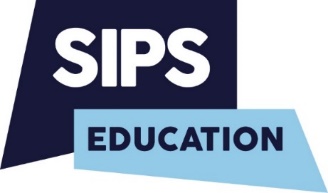 Register of Interests 2023/24Guidance notes for completion:2) MBR – Member; TST – Trustee; DIR – Director; LGV – Local governor; ACO – Accounting Officer4) For use when recording individuals whose terms have ended within the last 12 months5) For use when recording individuals whose terms have ended within the last 12 months6) The register should detail a description of the interest but does not require specific information such as business names7) The register should specify the name of the school and the type of position held8) The register should detail a description as long as it is clear to the public that there’s a relationship, i.e. spouse of a member of staff(1)Governor Name(2)Position(3)Date Appointed(4)End of Term date(5)Reason for stepping down(6)Relevant Business and Pecuniary Interests(please specify)(7)Trusteeships and Governorships at other educational establishments/charities(please specify)(8)Personal relationships with trust employees or other members/trustees/local governors(please specify)(9)Date of declarationMark PainePrincipal17.4.2316.4.27-NoneNoneNone11.10.23Colette LewisFDN25.4.2324.4.27-NoneNoneNone11.10.23Tom BoodellFDN17.6.2216.6.26-NoneNoneNone11.10.23Shauna ByrnePAR5.12.224.12.26-NoneNoneNone11.10.23Nula LevackSTA28.2.2327.2.27-NoneNoneNone11.10.23Barnard WalshFDN9.10.238.10.27-BW Project Management (Director – 2015)The Selly Park Management Co LTD (Director 2012)The Point Management Co Ltd (Director 2017)NoneNone15.10.23Tracy WaltonPAR28.11.2327.11.27-NoneNoneNone5.12.23Andrew PotterFDN21.8.2328.1.27RESIGNED 22.2.24NoneNoneNone10.10.22Reka SandersPAR12.2.2011.2.24RESIGNED 12.10.23NoneNoneNone10.10.22Father CownleyFDN12.4.1911.4.23END OF TERM 11.4.23NoneNoneNone10.10.22Chris HancoxPrincipal18.4.1917.4.23Resigned 17.4.23NoneNoneNone10.10.22